Standard normal probabilities Let be a standard normal random variable. Calculate the following probabilities using the calculator provided. Round your responses to at least three decimal places. 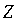 P (z > - 0.82) =P (z ≤ 0.77) =P( -0.81 < z < 1.25) =      